1.pielikums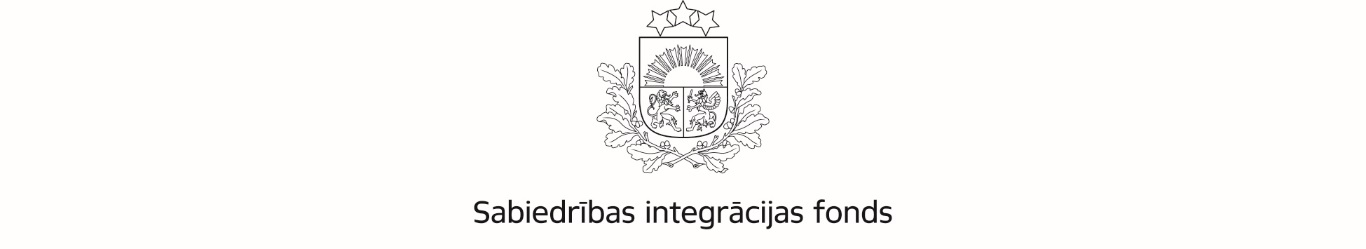 Metodiskie norādījumi Projekta pieteikuma veidlapas aizpildīšanaiVeidlapā ar zaļu norādīts, kāda informācija jāsniedz, aizpildot konkrēto informācijas lauku*Aizpilda Sabiedrības integrācijas fondsA SADAĻA INFORMĀCIJA PAR PROJEKTA IESNIEDZĒJU A 1. Projekta iesniedzēja apraksts un līdzšinējā darbības pieredze latviešu valodas kā svešvalodas mācīšanā.Norādīt informāciju par projekta iesniedzēja organizācijas galvenajām aktivitātēm un darbības virzieniem, t.sk. informāciju par iepriekšējo 5gadu laikā (2017., 2018., 2019., 2020., 2021.gads, kā arī tiks ņemts vērā 2022.gads līdz  pieteikuma iesniegšanas dienai) pieredzi latviešu valodas kā svešvalodas mācīšanā (ne vairāk kā 2000 rakstu zīmes bez atstarpēm). A 2. Pieteicēja plānotajam pedagoģiskajam personālam ir atbilstoša līdzšinējā darba pieredze latviešu valodas mācīšanāLūdzu, sniedziet informāciju par plānotā pedagoģiskā personāla atbilstošu kvalifikāciju un iepriekšējo 5 gadu laikā (2017., 2018., 2019., 2020., 2021.gads, kā arī tiks ņemts vērā 2022.gads līdz pieteikuma iesniegšanas dienai) vismaz 2 gadu pieredzi latviešu valodas mācīšanā. Ja pieteicēja plānotā mērķagrupa ir bērni un skolēni, tad ir jānorāda arī, ka plānotajam pedagoģiskajam personālam iepriekšējo 5 gadu laikā (2017., 2018., 2019., 2020., 2021.gads, kā arī tiks ņemts vērā 2022.gads līdz pieteikuma iesniegšanas dienai) ir vismaz 2 gadu pieredze latviešu valodas mācīšanā bērniem un skolēniem.B SADAĻAPROJEKTA APRAKSTSB 1. Projekta īstenošanas periodsB 2. Projekta īstenošanas vietaC SADAĻAPROJEKTA IZMAKSAS*Finanšu piedāvājumā pieteicējs norāda cenu, kurā ir iekļautas visas izmaksas, kas saistītas ar zināšanu pārbaudēm, materiālu gatavošanu un citām izmaksām, kas saistītas ar pakalpojumu kvalitātes nodrošinājumu, izņemot pievienotās vērtības nodokli.** Maksimālā cena, ko Pretendents var piedāvāt par vienu akadēmisko stundu vienam apmācību dalībniekam ir 10,00 EUR (desmit eiro, 00 centi) bez PVN.D SADAĻA APLIECINĀJUMS a.          projekta iesniedzēja biedru skaits (biedrībām) vai dibinātāju skaits (nodibinājumiem) ir šāds: projekta iesniedzējs: ir iepazinies ar visiem programmas finansējuma saņemšanas nosacījumiem, kas ir noteikti programmas Konkursa nolikumā, un projekta īstenošanas gaitā apņemas tos ievērot; uzņemas atbildību par projekta īstenošanu un vadību, kā arī par projekta rezultātiem; neatbilst nevienam no Publisko iepirkumu likuma 42.panta pirmajā daļā minētajiem kandidātu un pretendentu izslēgšanas gadījumiem;  nav pasludināts par maksātnespējīgu, tai skaitā neatrodas sanācijas vai likvidācijas procesā, tā saimnieciskā darbība nav apturēta vai pārtraukta, nav uzsākta tiesvedība par tā darbības izbeigšanu vai maksātnespēju;  tam nav nodokļu parādu un valsts sociālās apdrošināšanas obligāto iemaksu parādu; tā profesionālajā darbībā nav konstatēti pārkāpumi un tas nav atzīts par vainīgu nodarījumā saistībā ar profesionālo darbību ar spēkā esošu nolēmumu;  nav centies ietekmēt projektu pieteikumu vērtēšanas procesā iesaistītās personas; ir veicis neatbilstoši izlietoto līdzekļu atmaksu citu Sabiedrības integrācijas fonda administrēto programmu ietvaros (ja attiecināms); nav neatbilstoši veikto izdevumu maksājumu parādu citos projektos, kas tiek finansēti no valsts vai pašvaldību budžeta vai Eiropas Savienības politiku instrumentu un pārējām ārvalstu finanšu palīdzības programmām; tam ir pieejami stabili un pietiekami finanšu līdzekļi un citi resursi, lai noteiktajā apmērā nodrošinātu projekta priekšfinansējuma daļu, kā arī projekta īstenošanas nepārtrauktību; apņemas nodrošināt programmas finansējuma publicitātes prasību ievērošanu ar projekta īstenošanu saistītajās aktivitātēs un informatīvajos materiālos; apņemas saglabāt visu ar projekta īstenošanu saistīto dokumentāciju saskaņā ar normatīvajos aktos noteiktajām prasībām un termiņiem; ir atbildīgs par projekta pieteikumā sniegto ziņu pareizību un precizitāti; ir atbildīgs par projekta pieteikuma elektroniskās kopijas pilnīgu atbilstību papīra formā iesniegtam projekta pieteikuma oriģinālam; nav iesniedzis vienu un to pašu projekta pieteikumu finansēšanai no dažādiem finanšu avotiem un nepretendē saņemt dubultu finansējumu vienu un to pašu aktivitāšu īstenošanai. Apzinos, ka gadījumā, ja tiks konstatēts, ka esmu apzināti vai nolaidības dēļ sniedzis nepatiesas ziņas, projekta iesniedzējam tiks liegta iespēja saņemt atbalstu, un Sabiedrības integrācijas fonds varēs vērsties tiesībaizsardzības institūcijās. Latvijas valsts budžeta finansētās programmas                                                            “Latviešu valodas apguve reemigrantiem un viņu ģimenes locekļiem”PROJEKTA PIETEIKUMSProjekta iesniedzējs:Norāda pilnu projekta iesniedzēja juridisko nosaukumu.Projekta iesniedzēja reģistrācijas Nr.:Norāda iesniedzēja reģistrācijas numuru.Izglītības iestādes reģistrācijas Nr.:Norāda iesniedzēja izglītības iestādes reģistrācijas numuru.Projekta iesniedzēja juridiskā adrese:Norāda iesniedzēja juridisko adresi.Projekta iesniedzēja kontaktinformācija:E-pastsProjekta iesniedzēja kontaktinformācija:Tīmekļvietne Norāda, ja tāda ir.Atbildīgā amatpersona: Vārds, UzvārdsAtbildīgā amatpersona: Ieņemamais amatsAtbildīgā amatpersona: TālrunisAtbildīgā amatpersona: E-pastsProjekta iesniedzēja atbildīgā amatpersona ir tā, kurai organizācijas normatīvajos aktos, kas iesniegti un reģistrēti attiecīgos publiskos reģistros, noteiktas organizācijas pārstāvības tiesības. Gadījumos, kad noteikts, ka organizāciju var pārstāvēt tikai vairākas personas kopā (piemēram, divi valdes locekļi), Projekta pieteikumā pēc nepieciešamības iekopē papildus informācijas laukus, norādot visas personas, kam kopā ir pārstāvības tiesības, un projekta pieteikumu paraksta visas norādītās personas vai Projekta pieteikumam tiek pievienots pārējo amatpersonu ar pārstāvības tiesībām parakstīts dokuments, kas pilnvaro šajā punktā minēto amatpersonu pārstāvēt organizāciju un parakstīt projekta pieteikumu vienpersoniski.Ja organizācijas atbildīgā amatpersona projekta pieteikuma parakstīšanas brīdī atrodas īslaicīgā prombūtnē, šajā punktā norāda atbilstošos datus par organizācijas atbildīgo amatpersonu, bet projekta pieteikuma D sadaļu „Projekta iesniedzēja apliecinājums” paraksta persona, kas uz prombūtnes laiku ir norīkota pildīt viņa amata pienākumus. Projekta pieteikumam jāpievieno pilnvarojumu apliecinošus dokumentus, un šajā gadījumā augstāk norādītajai amatpersonai nav jāsakrīt ar projekta pieteikuma veidlapas D sadaļu „Projekta iesnieguma iesniedzēja apliecinājums” parakstījušo personu.Projekta iesniedzēja atbildīgā amatpersona ir tā, kurai organizācijas normatīvajos aktos, kas iesniegti un reģistrēti attiecīgos publiskos reģistros, noteiktas organizācijas pārstāvības tiesības. Gadījumos, kad noteikts, ka organizāciju var pārstāvēt tikai vairākas personas kopā (piemēram, divi valdes locekļi), Projekta pieteikumā pēc nepieciešamības iekopē papildus informācijas laukus, norādot visas personas, kam kopā ir pārstāvības tiesības, un projekta pieteikumu paraksta visas norādītās personas vai Projekta pieteikumam tiek pievienots pārējo amatpersonu ar pārstāvības tiesībām parakstīts dokuments, kas pilnvaro šajā punktā minēto amatpersonu pārstāvēt organizāciju un parakstīt projekta pieteikumu vienpersoniski.Ja organizācijas atbildīgā amatpersona projekta pieteikuma parakstīšanas brīdī atrodas īslaicīgā prombūtnē, šajā punktā norāda atbilstošos datus par organizācijas atbildīgo amatpersonu, bet projekta pieteikuma D sadaļu „Projekta iesniedzēja apliecinājums” paraksta persona, kas uz prombūtnes laiku ir norīkota pildīt viņa amata pienākumus. Projekta pieteikumam jāpievieno pilnvarojumu apliecinošus dokumentus, un šajā gadījumā augstāk norādītajai amatpersonai nav jāsakrīt ar projekta pieteikuma veidlapas D sadaļu „Projekta iesnieguma iesniedzēja apliecinājums” parakstījušo personu.Projekta vadītājs: Vārds, UzvārdsProjekta vadītājs: TālrunisProjekta vadītājs: E-pastsProjekta vadītājs ir persona, kas ir atbildīga par konkrētā projekta īstenošanas vadību un uzraudzību un ar kuru notiks komunikācija projekta apstiprināšanas gadījumā.Lūdzam ņemt vērā, ka gadījumā, ja, projektus atverot, tiks konstatēti kādi trūkumi saskaņā ar Konkursa nolikuma, piemēram, papīra formātā iesniegtam projekta pieteikumam nebūs iesniegta projekta pieteikuma elektroniskā versija u.tml., Fonds elektroniski pieprasīs projekta iesniedzējam 5 darbdienu laikā novērst konstatētos trūkumus. Tādēļ ir svarīgi norādīt e-pasta adresi, kas tiek regulāri pārbaudīta.Projekta vadītājs ir persona, kas ir atbildīga par konkrētā projekta īstenošanas vadību un uzraudzību un ar kuru notiks komunikācija projekta apstiprināšanas gadījumā.Lūdzam ņemt vērā, ka gadījumā, ja, projektus atverot, tiks konstatēti kādi trūkumi saskaņā ar Konkursa nolikuma, piemēram, papīra formātā iesniegtam projekta pieteikumam nebūs iesniegta projekta pieteikuma elektroniskā versija u.tml., Fonds elektroniski pieprasīs projekta iesniedzējam 5 darbdienu laikā novērst konstatētos trūkumus. Tādēļ ir svarīgi norādīt e-pasta adresi, kas tiek regulāri pārbaudīta.Projekta grāmatvedisVārds, UzvārdsProjekta grāmatvedisTālrunisProjekta grāmatvedisE-pastsJānorāda informācija par personu, kas projekta īstenošanas laikā veiks projekta grāmatvedības kārtošanu. Projektā ir atļauts piesaistīt grāmatvedības pakalpojuma sniedzēju, bet arī tad vēlams norādīt konkrētu personu, kas nodarbosies ar šī projekta grāmatvedību. Ja uz projekta iesniegšanas brīdi konkrēta persona nav zināma, tad šajā punktā jānorāda „Tiks izvēlēts pēc projekta apstiprināšanas”.Jānorāda informācija par personu, kas projekta īstenošanas laikā veiks projekta grāmatvedības kārtošanu. Projektā ir atļauts piesaistīt grāmatvedības pakalpojuma sniedzēju, bet arī tad vēlams norādīt konkrētu personu, kas nodarbosies ar šī projekta grāmatvedību. Ja uz projekta iesniegšanas brīdi konkrēta persona nav zināma, tad šajā punktā jānorāda „Tiks izvēlēts pēc projekta apstiprināšanas”.Projekta identifikācijas Nr.*:  2022.LV/LVRM/**Aizpilda FondsJāsniedz īss projekta iesniedzēja apraksts par organizācijas galvenajām aktivitātēm un galvenajiem darbības virzieniem, par pieredzi latviešu valodas mācīšanā kā svešvalodas mācīšanā.Tekstu vēlams rakstīt īsi un koncentrēti, neizplūstot garā stāstījumāNr.p.k.Sniegtais pakalpojums/apmācības (pakalpojuma apraksts, raksturojot sniegtā pakalpojuma saturu, veiktās aktivitātes un apjomu)Īstenošanas periodsMērķa grupas/dalībnieku skaits un raksturojums (valstis, dalībnieku vecums utt.)Nr.p.k.Vārds, uzvārdsIzglītībaApmācības un aktivitātes, kurās bijis iesaistīts iepriekšējo 5 gadu laikā, veiktie darba pienākumi(vieta un laiks)Apmācībās iesaistītās mērķgrupas raksturojums (skaits, vecums, valsts utt.)Projekta plānotais īstenošanas periods,(attiecināmības periods ir no 01.05.2022.- 30.04.2024.)No __/___/______      dd/mm/ggggLīdz ___/___/_______         dd/mm/ggggValstsPilsēta, ciems Apmācību nosaukumsCena* bez PVN par vienu akadēmisko stundu vienam apmācību dalībniekam (EUR)**Es, projekta iesniedzēja projekta iesniedzēja nosaukums projekta iesniedzēja nosaukums atbildīgā amatpersona, vārds, uzvārds vārds, uzvārds amata nosaukums amata nosaukums ar parakstu apliecinu, ka uz projekta pieteikuma iesniegšanas dienu, ar parakstu apliecinu, ka uz projekta pieteikuma iesniegšanas dienu, dd/mm/gggg Juridiskais statuss Skaits Fiziska persona Biedrība Nodibinājums Valsts iestāde Pašvaldība Pašvaldības iestāde Komersants Cits (norādīt) DOKUMENTS IR PARAKSTĪTS AR DROŠU ELEKTRONISKO PARAKSTU UN SATUR LAIKA ZĪMOGUvaiParaksts ______________Datums ______________ 